422770, Республика Татарстан. Пестречинский р-он, с. Пестрецы. ул. Аграрная д. 1а, оф. 1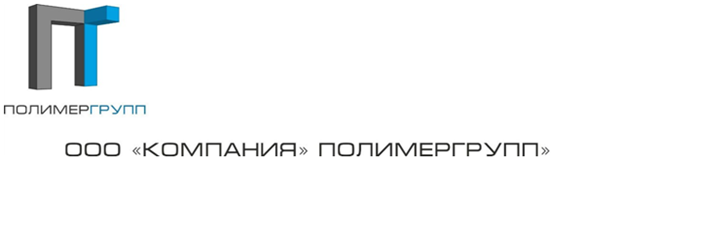 ИНН/КПП 1633004565/163301001 ОГРН 1151690090661 ОКПО 47079670 Р/с 40702810429480000458 К/с 30101810200000000824В банке ФИЛИАЛ «НИЖЕГОРОДСКИЙ» АО «АЛЬФА-БАНК Г. НИЖНИЙ НОВГОРОДБИК 042202824Тел: 8 800 30 104 30 Тел/факс (843) 228 99 53/54 Email: polimer-groyp@yandex.ru/ ooo1truba@yandex.ru 422770, Республика Татарстан. Пестречинский р-он, с. Пестрецы. ул. Аграрная д. 1а, оф. 1ИНН/КПП 1633004565/163301001 ОГРН 1151690090661 ОКПО 47079670 Р/с 40702810429480000458 К/с 30101810200000000824В банке ФИЛИАЛ «НИЖЕГОРОДСКИЙ» АО «АЛЬФА-БАНК Г. НИЖНИЙ НОВГОРОДБИК 042202824Тел: 8 800 30 104 30 Тел/факс (843) 228 99 53/54 Email: polimer-groyp@yandex.ru/ ooo1truba@yandex.ru 422770, Республика Татарстан. Пестречинский р-он, с. Пестрецы. ул. Аграрная д. 1а, оф. 1ИНН/КПП 1633004565/163301001 ОГРН 1151690090661 ОКПО 47079670 Р/с 40702810429480000458 К/с 30101810200000000824В банке ФИЛИАЛ «НИЖЕГОРОДСКИЙ» АО «АЛЬФА-БАНК Г. НИЖНИЙ НОВГОРОДБИК 042202824Тел: 8 800 30 104 30 Тел/факс (843) 228 99 53/54 Email: polimer-groyp@yandex.ru/ ooo1truba@yandex.ru 422770, Республика Татарстан. Пестречинский р-он, с. Пестрецы. ул. Аграрная д. 1а, оф. 1ИНН/КПП 1633004565/163301001 ОГРН 1151690090661 ОКПО 47079670 Р/с 40702810429480000458 К/с 30101810200000000824В банке ФИЛИАЛ «НИЖЕГОРОДСКИЙ» АО «АЛЬФА-БАНК Г. НИЖНИЙ НОВГОРОДБИК 042202824Тел: 8 800 30 104 30 Тел/факс (843) 228 99 53/54 Email: polimer-groyp@yandex.ru/ ooo1truba@yandex.ru 422770, Республика Татарстан. Пестречинский р-он, с. Пестрецы. ул. Аграрная д. 1а, оф. 1ИНН/КПП 1633004565/163301001 ОГРН 1151690090661 ОКПО 47079670 Р/с 40702810429480000458 К/с 30101810200000000824В банке ФИЛИАЛ «НИЖЕГОРОДСКИЙ» АО «АЛЬФА-БАНК Г. НИЖНИЙ НОВГОРОДБИК 042202824Тел: 8 800 30 104 30 Тел/факс (843) 228 99 53/54 Email: polimer-groyp@yandex.ru/ ooo1truba@yandex.ru 422770, Республика Татарстан. Пестречинский р-он, с. Пестрецы. ул. Аграрная д. 1а, оф. 1ИНН/КПП 1633004565/163301001 ОГРН 1151690090661 ОКПО 47079670 Р/с 40702810429480000458 К/с 30101810200000000824В банке ФИЛИАЛ «НИЖЕГОРОДСКИЙ» АО «АЛЬФА-БАНК Г. НИЖНИЙ НОВГОРОДБИК 042202824Тел: 8 800 30 104 30 Тел/факс (843) 228 99 53/54 Email: polimer-groyp@yandex.ru/ ooo1truba@yandex.ru 422770, Республика Татарстан. Пестречинский р-он, с. Пестрецы. ул. Аграрная д. 1а, оф. 1ИНН/КПП 1633004565/163301001 ОГРН 1151690090661 ОКПО 47079670 Р/с 40702810429480000458 К/с 30101810200000000824В банке ФИЛИАЛ «НИЖЕГОРОДСКИЙ» АО «АЛЬФА-БАНК Г. НИЖНИЙ НОВГОРОДБИК 042202824Тел: 8 800 30 104 30 Тел/факс (843) 228 99 53/54 Email: polimer-groyp@yandex.ru/ ooo1truba@yandex.ru ТРУБЫ ГАЗОПРОВОДНЫЕ ИЗ ПОЛИЭТИЛЕНА ПЭ100 / ПЭ80  (ГОСТ Р50838-2009). ТРУБЫ ГАЗОПРОВОДНЫЕ ИЗ ПОЛИЭТИЛЕНА ПЭ100 / ПЭ80  (ГОСТ Р50838-2009). ТРУБЫ ГАЗОПРОВОДНЫЕ ИЗ ПОЛИЭТИЛЕНА ПЭ100 / ПЭ80  (ГОСТ Р50838-2009). ТРУБЫ ГАЗОПРОВОДНЫЕ ИЗ ПОЛИЭТИЛЕНА ПЭ100 / ПЭ80  (ГОСТ Р50838-2009). ТРУБЫ ГАЗОПРОВОДНЫЕ ИЗ ПОЛИЭТИЛЕНА ПЭ100 / ПЭ80  (ГОСТ Р50838-2009). ТРУБЫ ГАЗОПРОВОДНЫЕ ИЗ ПОЛИЭТИЛЕНА ПЭ100 / ПЭ80  (ГОСТ Р50838-2009). ТРУБЫ ГАЗОПРОВОДНЫЕ ИЗ ПОЛИЭТИЛЕНА ПЭ100 / ПЭ80  (ГОСТ Р50838-2009). ТРУБЫ ГАЗОПРОВОДНЫЕ ИЗ ПОЛИЭТИЛЕНА ПЭ100 / ПЭ80  (ГОСТ Р50838-2009). ТРУБЫ ГАЗОПРОВОДНЫЕ ИЗ ПОЛИЭТИЛЕНА ПЭ100 / ПЭ80  (ГОСТ Р50838-2009). ТРУБЫ ГАЗОПРОВОДНЫЕ ИЗ ПОЛИЭТИЛЕНА ПЭ100 / ПЭ80  (ГОСТ Р50838-2009). ТРУБЫ ГАЗОПРОВОДНЫЕ ИЗ ПОЛИЭТИЛЕНА ПЭ100 / ПЭ80  (ГОСТ Р50838-2009). ТРУБЫ ГАЗОПРОВОДНЫЕ ИЗ ПОЛИЭТИЛЕНА ПЭ100 / ПЭ80  (ГОСТ Р50838-2009). ТРУБЫ ГАЗОПРОВОДНЫЕ ИЗ ПОЛИЭТИЛЕНА ПЭ100 / ПЭ80  (ГОСТ Р50838-2009). ТРУБЫ ГАЗОПРОВОДНЫЕ ИЗ ПОЛИЭТИЛЕНА ПЭ100 / ПЭ80  (ГОСТ Р50838-2009). Цены указаны в рублях  с учетом НДС. Цены указаны в рублях  с учетом НДС. Цены указаны в рублях  с учетом НДС. Цены указаны в рублях  с учетом НДС. Цены указаны в рублях  с учетом НДС. Цены указаны в рублях  с учетом НДС. DSDR 11  - 16 атм.SDR 11  - 16 атм.SDR 11  - 16 атм.SDR 9 – 20 атм.SDR 9 – 20 атм.SDR 9 – 20 атм.DТолщина стенки, ммМасса п./м., кгЦена заТолщина стенки, ммМасса п./м., кгЦена заГАЗТолщина стенки, ммМасса п./м., кг 1 п.м., руб.Толщина стенки, ммМасса п./м., кг1 п.м., руб.2020,11616,82р.2,30,13219,14р.252,30,16924,51р.2,80,19828,71р.3230,27740,17р.3,60,32547,13р.403,70,42761,92р.4,50,50773,52р.504,60,66396,14р.5,60,786113,97р.635,81,05137,55р.7,11,25163,75р.756,81,46191,26р.8,41,76230,56р.908,22,12269,24р.10,12,54322,58р.110103,14398,78р.12,33,78480,06р.12511,44,08518,16р.144,87618,49р.14012,75,08645,16р.15,76,12777,24р.16014,66,67847,09р.17,97,971 012,19р.18016,48,431 070,61р.20,110,11 282,70р.20018,210,41 320,80р.22,412,51 587,50р.22520,513,21 676,40р.25,215,82 006,60р.25022,716,22 057,40р.27,919,42 463,80р.28025,420,32 578,10р.31,324,43 098,80р.31528,625,73 263,90р.35,230,83 911,60р.35532,232,64 140,20р.39,739,24 978,40р.40036,341,45 257,80р.44,749,76 311,90р.45040,952,46 654,80р.50,362,97 988,30р.50045,464,78 216,90р.55,877,59 842,50р.63057,210613 462,00р.SDR 13,6  - 12,5 атм.SDR 13,6  - 12,5 атм.SDR 13,6  - 12,5 атм.SDR 17  –  10 атм.SDR 17  –  10 атм.SDR 17  –  10 атм.DSDR 13,6  - 12,5 атм.SDR 13,6  - 12,5 атм.SDR 13,6  - 12,5 атм.SDR 17  –  10 атм.SDR 17  –  10 атм.SDR 17  –  10 атм.DТолщина стенки, ммМасса п./м., кгЦена заТолщина стенки, ммМасса п./м., кгЦена заГАЗТолщина стенки, ммМасса п./м., кг1 п.м., руб.Толщина стенки, ммМасса п./м., кг1 п.м., руб.2520,14821,46р.0,00р.322,40,22933,21р.20,19327,99р.4030,35351,19р.2,40,29242,34р.503,70,54579,03р.30,44965,11р.634,70,869113,84р.3,80,71593,67р.755,61,23161,13р.4,51,1144,10р.906,71,76223,52р.5,41,45184,15р.1108,12,61331,47р.6,62,16274,32р.1259,23,37427,99р.7,42,75349,25р.14010,34,22535,94р.8,33,46439,42р.16011,85,5698,50р.9,54,51572,77р.18013,36,98886,46р.10,75,71725,17р.20014,78,561 087,12р.11,97,04894,08р.22516,610,91 384,30р.13,48,941 135,38р.25018,413,41 701,80р.14,8111 397,00р.28020,616,82 133,60р.16,613,81 752,60р.31523,221,32 705,10р.18,717,42 209,80р.35526,1273 429,00р.21,122,22 819,40р.40029,434,24 343,40р.23,7283 556,00р.45033,143,35 499,10р.26,735,54 508,50р.50036,853,56 794,50р.29,743,95 575,30р.DSDR 21  - 8 атм.SDR 21  - 8 атм.SDR 21  - 8 атм.SDR 17,6 – 9,5 атм.SDR 17,6 – 9,5 атм.SDR 17,6 – 9,5 атм.DТолщина стенки, ммМасса п./м., кгЦена заТолщина стенки, ммМасса п./м., кгЦена заГАЗТолщина стенки, ммМасса п./м., кг1 п.м., руб.Толщина стенки, ммМасса п./м., кг1 п.м., руб.6330,57875,72р.3,60,68890,13р.753,60,821107,55р.4,30,97127,07р.904,31,19151,13р.5,21,4177,80р.1105,31,79227,33р.6,32,07262,89р.12562,26287,02р.7,12,66337,82р.1406,72,83359,41р.83,35425,45р.1607,73,75476,25р.9,14,35552,45р.1808,64,66591,82р.10,25,47694,69р.2009,65,77732,79р.11,46,78861,06р.22510,87,36934,72р.12,88,551 085,85р.25011,98,921 132,84р.14,210,61 346,20р.28013,411,41 447,80р.15,913,21 676,40р.3151514,31 816,10р.17,916,72 120,90р.35516,918,22 311,40р.20,121,22 692,40р.40019,123,12 933,70р.22,726,93 416,30р.45021,5293 683,00р.25,5344 318,00р.50023,936,14 584,70р.28,3425 334,00р.SDR 33  - 5 атм.SDR 33  - 5 атм.SDR 33  - 5 атм.SDR 26  –  6,3 атм.SDR 26  –  6,3 атм.SDR 26  –  6,3 атм.DТолщина стенки, ммМасса п./м., кгЦена заТолщина стенки, ммМасса п./м., кгЦена заГАЗТолщина стенки, ммМасса п./м., кг1 п.м., руб.Толщина стенки, ммМасса п./м., кг1 п.м., руб.6320,39651,88р.0,00р.902,80,789100,20р.3,50,978124,21р.1103,41,17148,59р.4,21,43181,61р.1604,92,43308,61р.6,23,11394,97р.2256,94,81610,87р.8,66,07770,89р.2507,65,9749,30р.9,67,29925,83р.2808,67,45946,15р.10,79,181 165,86р.3159,79,441 198,88р.12,111,91 511,30р.35510,911,91 511,30р.13,614,71 866,90р.40012,315,51 968,50р.15,319,12 425,70р.50015,323,62 997,20р.19,129,33 721,10р.